                                      CURRICULUM VITAE 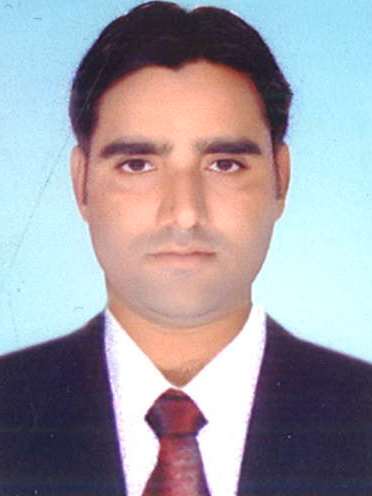 FIROZ FIROZ.336880@2freemail.com  OBJECTIVE  Highly organized, having strong interpersonal communication skills. Acquired abilities to deal with people all levels in modern market and take independent decisions in high pressure environment very quickly. A confident self-starter with level of motivation towards acceptance and desire.SKILL SETAbility to plan and prioritize work activities effectivelySincere and flexible to any work environment Highly disciplinedExcellent team player and with resulted orientedDedication, Sincere & Working are baseEDUCATIONAL ATTAINMENTBachelor of Arts (from Zakir Husain P G College – Delhi University) 2010One year Diploma in Computer ApplicationComputer SkillsMS Office, MS Word, Excel, Internet Explorer Etc…WORK EXPERIENCE 6 month worked at a Personal Injure Claim in Glow Business Solution as a Claim Adviser International BPO UK Process.4 years worked in Delhi Metro as a Customer Executive1 year worked in Spenco Domestic BPO as a Customer Executive.PERSONAL DETAILS  Sex  			:	MaleDate of Birth  		:	01/02/1990	Nationality  		:	Indian	Languages Known	:	English , Hindi & Urdu	Marital Status		:	Married	Visa Status		:	Visit Visa (Transferable)	PASSPORT DETAILS  	Date of Issue		:	29/09/2014	Date of Expiry		:	28/09/2024CONCLUSIONI hereby declare that the particulars given above are true to the best of my knowledge. If you provide me an opportunity, I shall work to the best of my ability in coherence with organizations mission and vision.